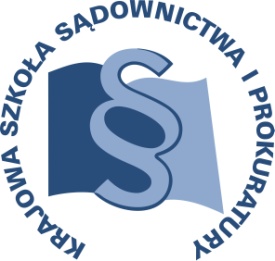 OSU-III-401-194/2016					     Lublin,     marca 2016 r.C 20/J/16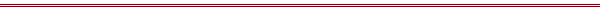 P R O G R A MSZKOLENIA DLA SĘDZIÓW I ASESORÓW SĄDOWYCH ORZEKAJĄCYCH 
W WYDZIAŁACH PRACY I UBEZPIECZEŃ SPOŁECZNYCH, ASYSTENTÓW WYKONUJĄCYCH CZYNNOŚCI W TYCH WYDZIAŁACH, PROKURATOROW 
I ASESORÓW ZAJMUJĄCYCH SIĘ SPRAWAMI Z ZAKRESU PRAWA CYWILNEGOz apelacji warszawskiejTEMAT SZKOLENIA:„Umowa o pracę po nowelizacji Kodeksu pracy” DATA I MIEJSCE:30 września 2016 r.			Sąd Okręgowy w WarszawieAl. Solidarności 127, 00- 898 WarszawaSala konferencyjna nr 400ORGANIZATOR:Krajowa Szkoła Sądownictwa i ProkuraturyOśrodek Szkolenia Ustawicznego i Współpracy MiędzynarodowejKrakowskie Przedmieście 62, 20 - 076 Lublin  tel. 81 440 87 10						fax. 81 440 87 11OSOBY ODPOWIEDZIALNE ZE STRONY ORGANIZATORA:merytorycznie:sędzia Anna Cybulskatel. 81 458 37 57 e-mail: a.cybulska@kssip.gov.plorganizacyjnie:inspektor Katarzyna Ścibaktel.  81 458 37 43e-mail: k.scibak@kssip.gov.plWYKŁADOWCY:Krzysztof Ślebzak – Profesor UAM dr habilitowany, kierownik Katedry Prawa Pracy i Prawa Socjalnego Wydziału Prawa i Administracji Uniwersytetu im. Adama Mickiewicza w Poznaniu, absolwent Wydziału Prawa Uniwersytetu Europejskiego „Viadrina” we Frankfurcie nad Odrą. Laureat konkursu Złote Skrzydła Dziennika Gazety Prawnej dla młodych autorów książek specjalistycznych w kategorii prawo pracy i ubezpieczeń społecznych za książkę „Ochrona emerytalnych praw nabytych” Wolters Kluwer, Warszawa 2009 r. Autor „Koordynacja systemów zabezpieczenia społecznego”, Komentarz, Warszawa 2012 r., współautor „Ustawa o emeryturachi rentach z Funduszu Ubezpieczeń Społecznych”, Komentarz, Warszawa 2013 r. Redaktor naczelny serii wydawniczej “Studia i Analizy Sądu Najwyższego” wydawanej przez Sąd Najwyższy we współpracy z Wolters Kluwer. Autor publikacji z zakresu prawa pracy i prawa ubezpieczeń społecznych. Uznany 
i ceniony wykładowca.Zajęcia prowadzone będą w formie seminarium.PROGRAM SZCZEGÓŁOWYPIĄTEK  			30 września 2016 r.09.00 – 11.15	Umowa o pracę po nowelizacji:	• zasady zawierania umów, rozwiązania, wypowiedzenia i roszczenia z tym związane;	• wymogi dokonania wypowiedzenia zmieniającego; 	Szczególna ochrona stosunku pracy – działacze związkowi i inni pracownicy objęci szczególną ochroną. 	Odwołanie z funkcji a ochrona związkowa.	Prowadzący – prof. UAM dr hab. Krzysztof Ślebzak11.15 – 11.30	przerwa 
11.30 – 13.45	Cd. seminarium Prowadzący – prof. UAM dr hab. Krzysztof Ślebzak13.45 – 14.00    	przerwa 
14.00 – 15.30	Cd. seminarium Prowadzący – prof. UAM dr hab. Krzysztof ŚlebzakProgram szkolenia dostępny jest na Platformie Szkoleniowej KSSiP pod adresem:http://szkolenia.kssip.gov.pl/login/ oraz na stronie internetowej KSSiP pod adresem: www.kssip.gov.plZaświadczenie potwierdzające udział w szkoleniu generowane jest za pośrednictwem Platformy Szkoleniowej KSSiP. Warunkiem uzyskania zaświadczenia jest obecność na szkoleniu oraz uzupełnienie znajdującej się na Platformie Szkoleniowej anonimowej ankiety ewaluacyjnej (znajdującej się pod programem szkolenia) dostępnej w dniach 
od 30 września 2016 r. do 31 października 2016 r.Po uzupełnieniu ankiety zaświadczenie można pobrać i wydrukować z zakładki 
„moje zaświadczenia”.Zastępca Dyrektora                                                                                              Krajowej Szkoły Sądownictwa i Prokuratury                                                                                                ds. Szkolenia Ustawicznego i Współpracy                                                                                                                 Międzynarodowej                       				 sędzia Adam Czerwiński